SETOR 12 SUBPREFEITURA LAPA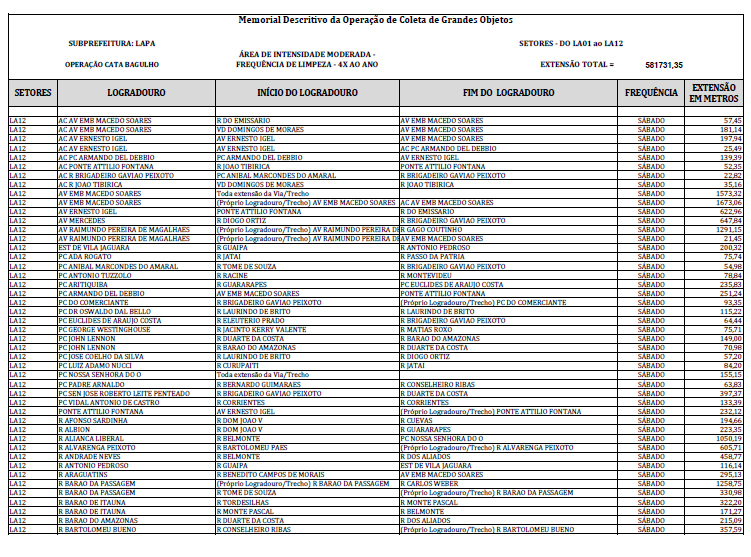 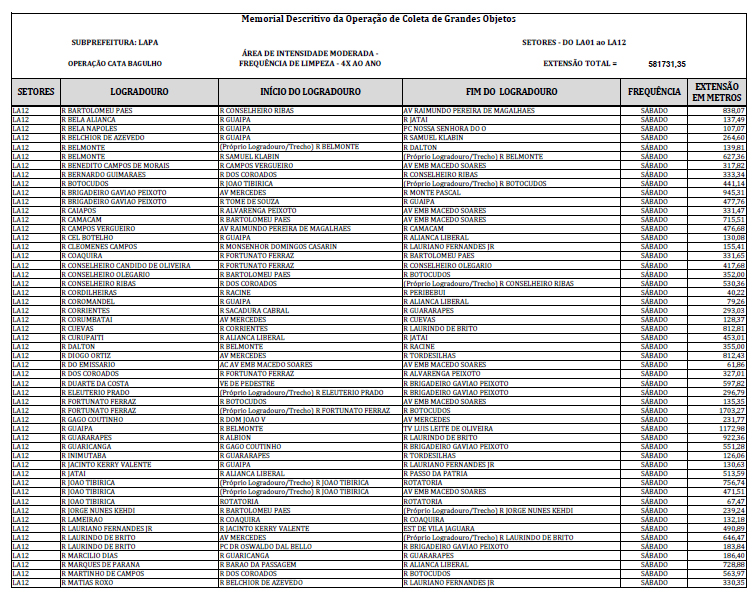 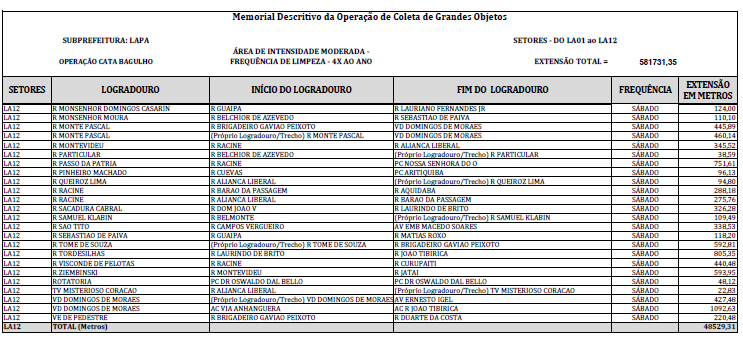 